Przedmiot : język niemieckiData zajęć : 06.04N-l prowadzący : Edyta Kazimierczykemail do kontaktu : n.zdalna.ek@gmail.com                                                                     LektionThema : Czasowniki rozdzielnie złożone - wprowadzenieUwaga:Bardzo proszę aby do środy tj. 8 kwietnia do północy wysłać mi zaległy test oraz te ćwiczenia, które zadałam. Niestety nie wszyscy wykonali zadania z minionych lekcji.NaCoBeZu: - poznam czasowniki rozdzielnie złożone - poznam zasadę stosowania czasowników rozdzielnie złożonych - umiem zastosować czasowniki rozdzielnie złożone w zdaniuWitaj Drogi uczniu, dziś zajmiemy się zagadnieniem : czasowników złożonych rozdzielnie. Oto krótka podpowiedź dla Ciebie. Opracowanie lekcji w formie audio.https://drive.google.com/file/d/1A-R5ng95T0YpI_pdL_RvGGaZZDwNn-9r/view?usp=sharingI. Czasowniki rozdzielnie złożoneCo to są czasowniki rozdzielnie złożone>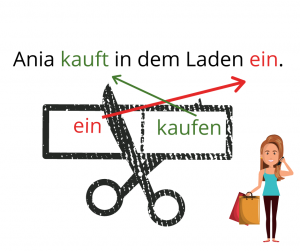 czy możesz już powiedzieć coś o czasownikach rozdzielnie złożonych?Z pewnością masz już pewne przemyślenia.  Myślę, że pomogę Ci rozwiać teraz wszelkie wątpliwości. :)Proszę zobaczmy wspólnie film, znajdujący się pod linkiem :https://www.youtube.com/watch?v=yE2P6TyRcLI W filmie została pokazana zasada tworzenia zdań z czasownikami złożonymi rozdzielnie.Proszę zapisz teraz w zeszycie notatkę;Czasowniki rozdzielnie złożone to czasowniki złożone z przedrostka i czasownika, które oddzielane są podczas odmiany czasownika.                                                        Ich stehe um 7 Uhr auf.  czasownik w odmiennej formie                                                        przedrostek, który umieszczam na końcu zdaniaW zdaniu użyłam osoby : ich.Zbudujmy teraz wspólnie zdania z czasownikiem aufstehen - wstawać, ale z innymi osobami z liczby pojedynczej i mnogiej.1. On wstaje o 9. - Er steht um 9 Uhr auf.2. My wstajemy o 6 - Wir stehen um 6 Uhr auf.3 Czy ona wstaje dziś o 11. - Steht sie heute um 11 Uhr auf?Zobacz niezależnie od tego czy zbudowaliśmy zdanie z osobą w liczbie pojedynczej czy mnogiej. Przedrostek auf został umieszczony na końcu. Odmieniony został tylko czasownik : stehen z odpowiednią końcówką z odmianyUwaga!!!W formie bezokolicznika przedrostek pisany jest łącznie z czasownikiem. W odmianie w czasie teraźniejszym przedrostek pisany jest na końcu zdania. Bardzo ważne jest, aby uczyć się czasowników złożonych razem z odpowiadającym im przedrostkiem - ten sam czasownik połączony z innym przedrostkiem może bowiem całkowicie zmieniać znaczenie.Przykłady innych czasowników i przedrostków:einschlafen - zasypiaćabfragen - odpytywaćaufgeben - zadawać ( np. pracę domową)ausfűhren - wyprowadzać psaeinpacken - zapakowaćzurűckkommen - wracaćfernsehen - oglądać telewizjęPodsumujmy zasadę tworzenia zdań z czasownikami:1. Zwracam uwagę jaki jest przedrostek.2. Umieszczam przedrostek na końcu zdania czy pytania.3. Zwracam uwagę na osobę w zdaniu.4. Odmieniam czasownik z właściwą końcówką.HausaufgabeWykonaj  w zeszycie ćwiczeń zadania: ( następnie zdjęcia z wykonanymi ćwiczeniami prześlij mi na e-maila podanego powyżej).Übung 2,3,4 Seite 50Übung 5,6  Seite 51zainstaluj sobie aplikację : quizizz.com ( zależy mi, aby każdy uczeń miał swoje konto i był zalogowany. Rejestracja jest bezpłatna.)Uwaga:Bardzo proszę aby do środy tj. 8 kwietnia do północy wysłać mi zaległy test oraz te ćwiczenia, które zadałam. Niestety nie wszyscy wykonali zadania z minionych lekcji.
Ich wünsche Euch ein frohes und gesegnetes Osterfest, viele bunte Eier und erholsame Feiertage!
Herzliche Ostergrüße
Edyta Kazimierczyk